22. 9.			Učivo 1.C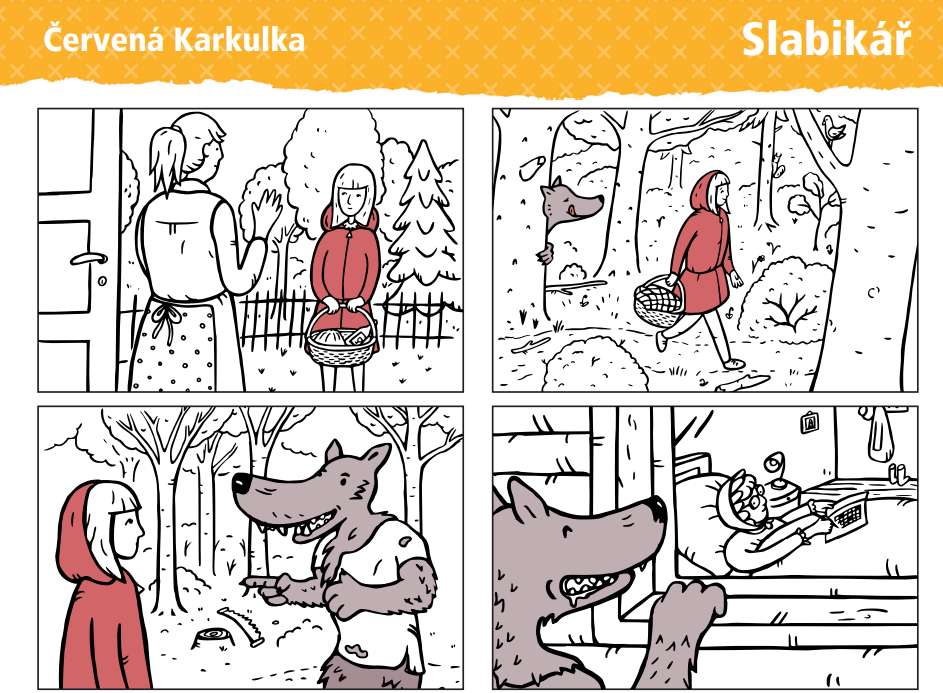 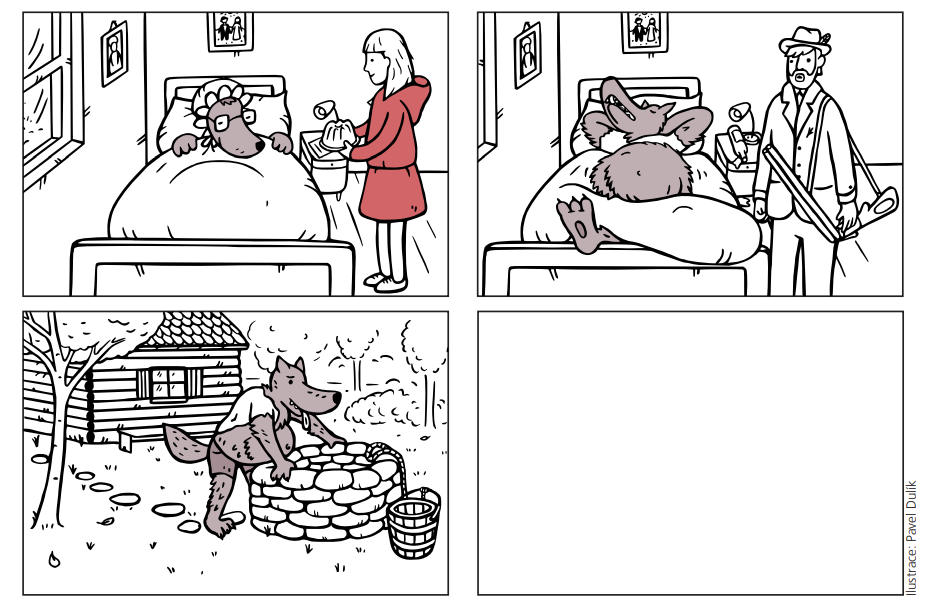 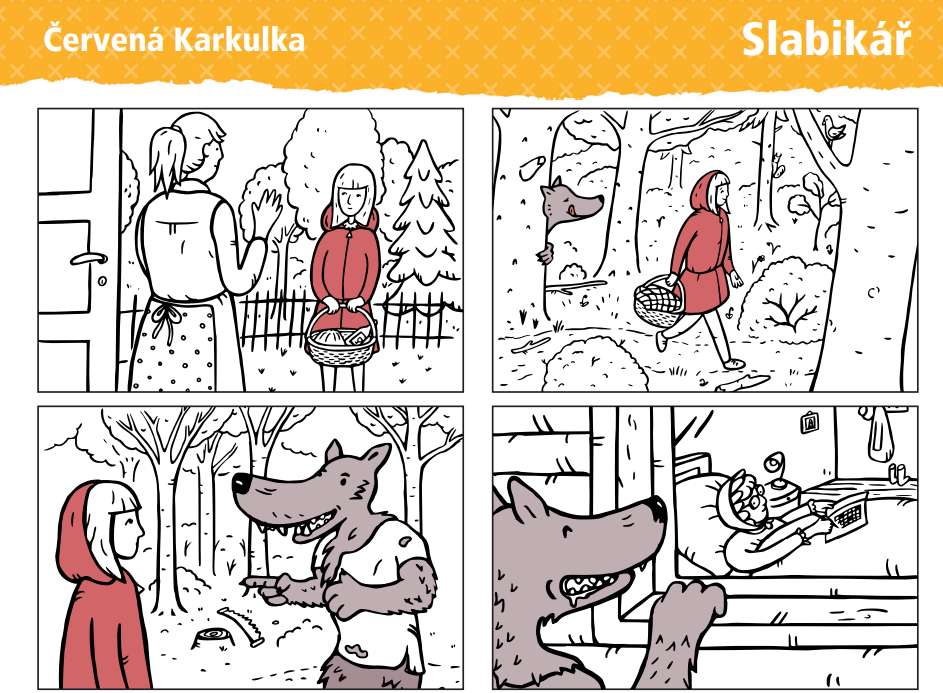 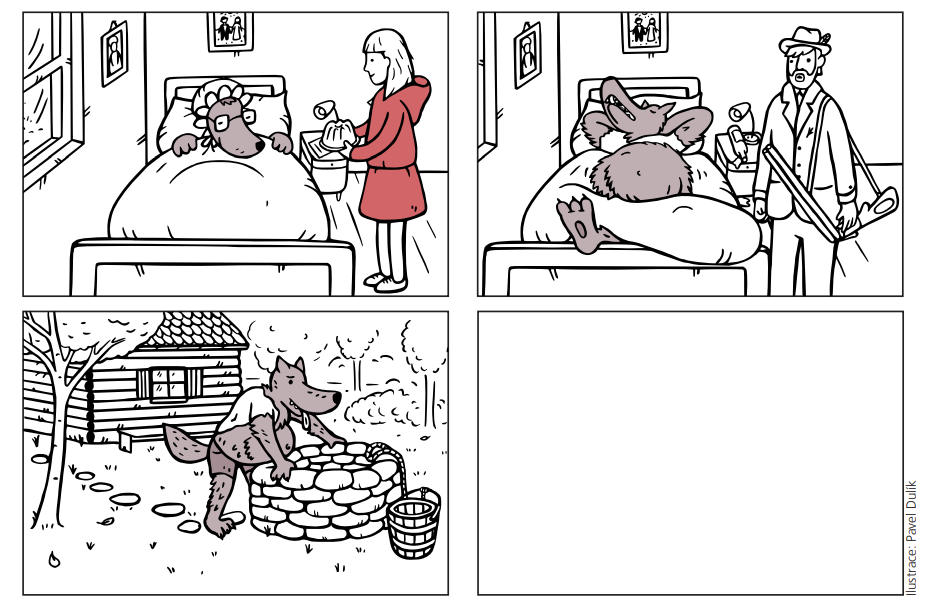 DenPředmětUčivo (pracovní sešit)DÚPÁČJDiktát rozstříhaných písmen (velká i malá A, Á, M)ŽA 12 – čtení slabik JEN NĚCOTéma „pohádka“ – Kdo nám pohádky čte? Které známe? Jaké máme rádi? 
ŽA 13/2 – Jak se jmenují pohádky na obrázku?Společné vyprávění (po kratších úsecích) pohádky Červená Karkulka podle obrázkové osnovy + doplnění konce UC – Nácvik dolního oblouku (do rytmu básničky uvolněným pohybem děláme obloučky, v krajních bodech se zastavíme a pak vracíme zpět)ŽA str. 12 
trénink čtení písmen a slabik (rozložte si čtení na několikrát a buďte hóóóódně trpěliví)

